УКРАЇНАПОЧАЇВСЬКА  МІСЬКА  РАДАВИКОНАВЧИЙ КОМІТЕТР І Ш Е Н Н Явід   «    » грудня   2016  року                                                    № _____ проектПро погодження проекту Цільової Програмидопомоги дітям-сиротам та дітям позбавленихбатьківського  піклування Почаївської міської об’єднаної  територіальної громади на 2017-2018 роки        З метою підвищення рівня соціального захисту дітей-сиріт та дітей позбавлених батьківського піклування та керуючись ч.1 п.2 ст. 52 Закону України « Про місцеве самоврядування в Україні» виконавчий комітет міської ради                                                                                              В и р і ш и в:Погодити проект Цільової  Програми  допомоги дітям-сиротам та дітям позбавлених батьківського піклування Почаївської міської об’єднаної територіальної громади  на 2017-2018 роки (додається).Винести даний проект Програми на затвердження чергової сесії Почаївської міської ради.Контроль за виконанням даного рішення покласти на заступника міського  голови Чубика А.В.Чубик А.В.Коношевська М.В.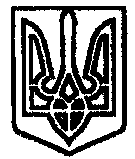 